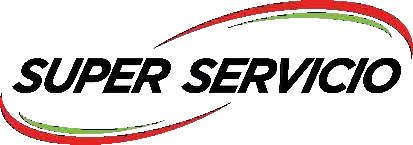 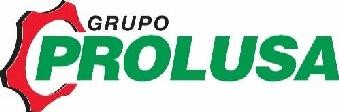 PODER JUDICIALAdministración Regional I Circuito Judicial de la Zona SurPérez ZeledónContratación Menor N° 2020CD-000005-ARPZCM“Compra e instalación de llantas para vehículo placa CL292902, Unidad 05,Mitsubishi L200 año 2016, asignada a la Delegación Regional O.I.J de Pérez Zeledón”Oferente: Productos Lubricantes S.ACedula Jurídica 3-101-029473 Dirección: 200 m Norte de Almacén Font,edificio esquinero. La Uruca, San José, Costa Rica Teléfono: 2210-2600INFORMACIÓN DEL OFERENTEProductos Lubricantes S.A. Una empresa del Grupo Prolusa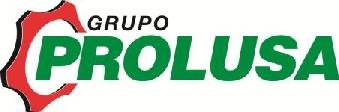 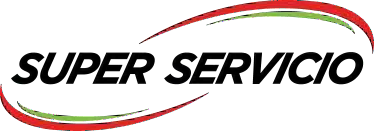 DATOS DEL O LA OFERENTE:Tel. 2210-2600www.superservicio.comProductos Lubricantes S.A. Una empresa del Grupo ProlusaINFORMACION DE UBICACIÓNOFERENTE:	PRODUCTOS LUBRICANTES S.A.CEDULA JURIDICA:	3-101-029473REPRESENTANTE LEGAL:	RAFAEL ANTONIO PINTO ACUÑA CEDULA DE IDENTIDAD:	1-0475-0211CONTACTO:   -	Jessica Moya Badilla / Ejecutiva de Ventas Jr.CORREO ELECTRONICO:	licitaciones@superservicio.comjessica.moya@superservicio.comSUPER SERVICIO SEDE CENTRALTELEFONO:	(506) 2222-5544 EXT. 3587 // 7016-5110FACSIMIL:	(506) 2221-5247DIRECCION:	AVENIDAS PRIMERA Y SEGUNDA CALLE 42 CONTIGUO AL BNCRSABANA SAN JOSEPAGINA WEB:	www.superservicio.comCUENTAS BANCARIASBANCO DE COSTA RICA	001-0077520-7CC	15201001007752071$	255296-5BANCO NACIONAL DE CR	100-01-000-048176-2CC	15100010010481761IBANCR20015100010010481761$	100-02-061-600271-7CC	15106110026002719BANCO DE SAN JOSE	901864660CC	10200009018646609IBAN CR87010200009018646609$	904368313CC	10200009043683135Tel. 2210-2600www.superservicio.comCARTA DE OFERTAProductos Lubricantes S.A. Una empresa del Grupo Prolusa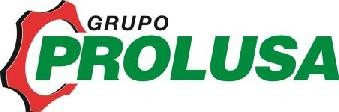 San José, Costa Rica Jueves, 16 de abril de 2020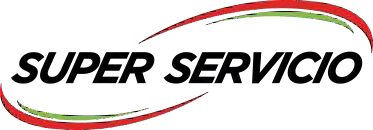 Poder JudicialAdministración Regional I Circuito Judicial de la Zona Sur Pérez ZeledónPresenteReferencia: Contratación Menor N° 2020CD-000005-ARPZCM - “Compra e instalación de llantas para vehículo placa CL292902, Unidad 05, Mitsubishi L200 año 2016, asignada a la Delegación Regional O.I.J de Pérez Zeledón”Estimados Señores:Quien suscribe, Rafael Antonio Pinto Acuña, mayor, divorciado, vecino de San José, portador de la cedula de identidad No. 1-0475-0211, con facultades de Apoderado Generalísimo sin límite de suma de la Empresa PRODUCTOS LUBRICANTES S.A. Cédula Jurídica 3-101-029473, después de haber examinado cuidadosamente el cartel y aspectos técnicos de la licitación en referencia, presenta oferta conforme se detalla a continuación:Monto de la oferta:El precio cotizado es en colones, firme definitivo y libre de toda variación según detalle presentado en el cuadro adjunto.Impuestos:Los impuestos correspondientes en caso de incluirse se consideran de forma separada en el sumario adjunto.Vigencia de la oferta:La vigencia de esta oferta es de 25 (veinticinco) días hábiles, contados a partir de la fecha de su apertura.Plazo de entrega:El plazo de entrega será de 1 (un) día hábil a partir de la entrega de la Orden de Compra para la entrega en el Almacén de la Proveeduría para el troquelado y 5 (cinco) días hábiles después de recibidas las llantas troqueladas para la entrega de las llantas en la Sucursal Super Servicio ubicada en Pérez Zeledón.Tel. 2210-2600www.superservicio.comProductos Lubricantes S.A.  Una empresa del Grupo ProlusaLugar de entrega:Almacén de la Proveeduría, ubicado en la Ciudad Judicial, en San Joaquín de Flores en Heredia para el troquelado de llantas. Los trabajos se realizarán en la sucursal Super Servicio ubicada en Pérez Zeledón.Forma de pagoConforme a lo señalado en el cartel de la licitación en referencia.Garantía:Se ofrece una garantía de 6 (seis) años a partir de la fecha de fabricación, contra defecto de manufacturación o fabricación, hasta que la llanta tenga un remanente de  2 mm en su banda de rodamiento. Las garantías serán efectivas contra defectos de la reparación o fabricación, en condiciones normales de uso y manipulación. Las garantías ofrecidas se harán efectivas una vez que se reciba el servicio y los bienes de conformidad.Lugar de notificacionesDirección: 200 m Norte de Almacén Font, edificio esquinero. La Uruca, San José. Teléfono: 2210-2600Email: licitaciones@superservicio.comSin más por el momento y esperando que esta cotización satisfaga las necesidades de su organización, se despide atentamente:RAFAEL PINTO ACUÑA APODERADO GENERALISIMOTel. 2210-2600www.superservicio.comOFERTA ECONÓMICAProductos Lubricantes S.A.  Una empresa del Grupo Prolusa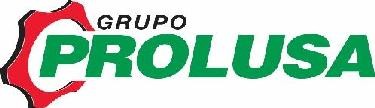 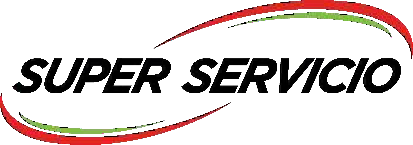 PODER JUDICIALAdministración Regional I Circuito Judicial de la Zona Sur Pérez Zeledón Contratación Menor N° 2020CD-000005-ARPZCM“Compra e instalación de llantas para vehículo placa CL292902, Unidad 05,Mitsubishi L200 año 2016, asignada a la Delegación Regional O.I.J de PérezZeledón”OFERTA ALTERNATIVAProductos Lubricantes S.A Cedula Jurídica 3-101-029473RAFAEL ANTONIO PINTO ACUÑA (FIRMA)Firmado digitalmente por RAFAEL  ANTONIO PINTO ACUÑA (FIRMA) Fecha: 2020.04.1611:27:46 -06'00'RAFAEL PINTO ACUÑA APODERADO GENERALISIMODECLARACIONES JURADASProductos Lubricantes S.A.  Una empresa del Grupo Prolusa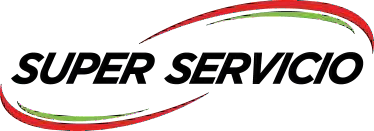 DECLARACIONES JURADASQuien suscribe, Rafael Antonio Pinto Acuña, mayor, divorciado, vecino de San José, portador de la cedula de identidad No. 1-0475-0211, con facultades de Apoderado Generalísimo sin límite de suma de la Empresa PRODUCTOS LUBRICANTES S.A. Cédula Jurídica 3-101-029473 DECLARO BAJO FE DE JURAMENTO, QUE:Mi representada tiene más de 20 años representando las líneas ofrecidas en la contratación.Mi representada se encuentra al día en el pago de impuestos municipales, de conformidad con el artículo 65 del Reglamento a la Ley de Contratación Administrativa.Mi representada no se encuentra afectada según lo establece el artículo 22 y 22 bis de la Ley de Contratación Administrativa de conformidad con los artículos 19, 20, y 65 del Reglamento a la Ley de Contratación Administrativa.Mi representada de acuerdo al artículo 65, inciso c) del Reglamento a la Ley de Contratación Administrativa y el artículo 74 de la Ley Orgánica de la Caja Costarricense del Seguro Social, estamos inscritos como patrono de la C.C.S.S. y estamos al día en el pago de las obligaciones Obrero-Patronales, también nos encontramos al día con FODESAF.Mi representada se encuentra al día en el pago de todo tipo de impuestos nacionales.Mi representada cumple con las obligaciones laborales y de seguridad social impuestas por el derecho costarricense a favor de sus trabajadores o en su defecto, como trabajador independiente de acuerdo con el régimen institucional aplicable. Por lo que no existe relación obrero-patronal entre las partes contratantes, ni entre el personal de mi representada.Mi representada no se encuentra inhabilitado para contratar con la Administración Pública, por alguna de las causales que establece el artículo 100 y 100 bis de la Ley de Contratación Administrativa.Mi representada no se encuentra inhabilitado para el ejercicio del comercio ni se encuentra en estado de insolvencia o quiebra.Mi representada y las personas que ocupan cargos directivos o gerenciales, representantes, apoderados o apoderadas y los y las accionistas de esta empresa no se encuentran afectos por las incompatibilidades que indica el art. 18 de la “Ley Contra la Corrupción y el Enriquecimiento ilícito en la función Pública”.Tel. 2210-2600www.superservicio.comProductos Lubricantes S.A.  Una empresa del Grupo ProlusaContamos con el personal idóneo y calificado para realizar los trabajos, empleando herramientas y equipos adecuados.Mi representada cuenta con la suficiente solvencia económica para atender y soportar el negocio que oferta en caso de resultar adjudicatario o adjudicataria.Aceptamos	y	cumpliremos	fielmente	con	las	condiciones,	requerimientos, especificaciones y requisitos técnicos de esta contratación.El personal propuesto para la realización del proyecto no tiene ningún asunto judicial en trámite en los despachos en los que está realizando las labores de los trabajos que se estarán contratando.Las instalaciones del taller y equipo técnico utilizado en los mantenimientos son los idóneos para el resguardo de las unidades oficiales.Es todo. Dada en la ciudad de San José el 16 de abril de 2020.AtentamenteProductos Lubricantes S.A Cedula Jurídica 3-101-029473RAFAEL PINTO ACUÑA APODERADO GENERALISIMOTel. 2210-2600www.superservicio.comCERTIFICACIONES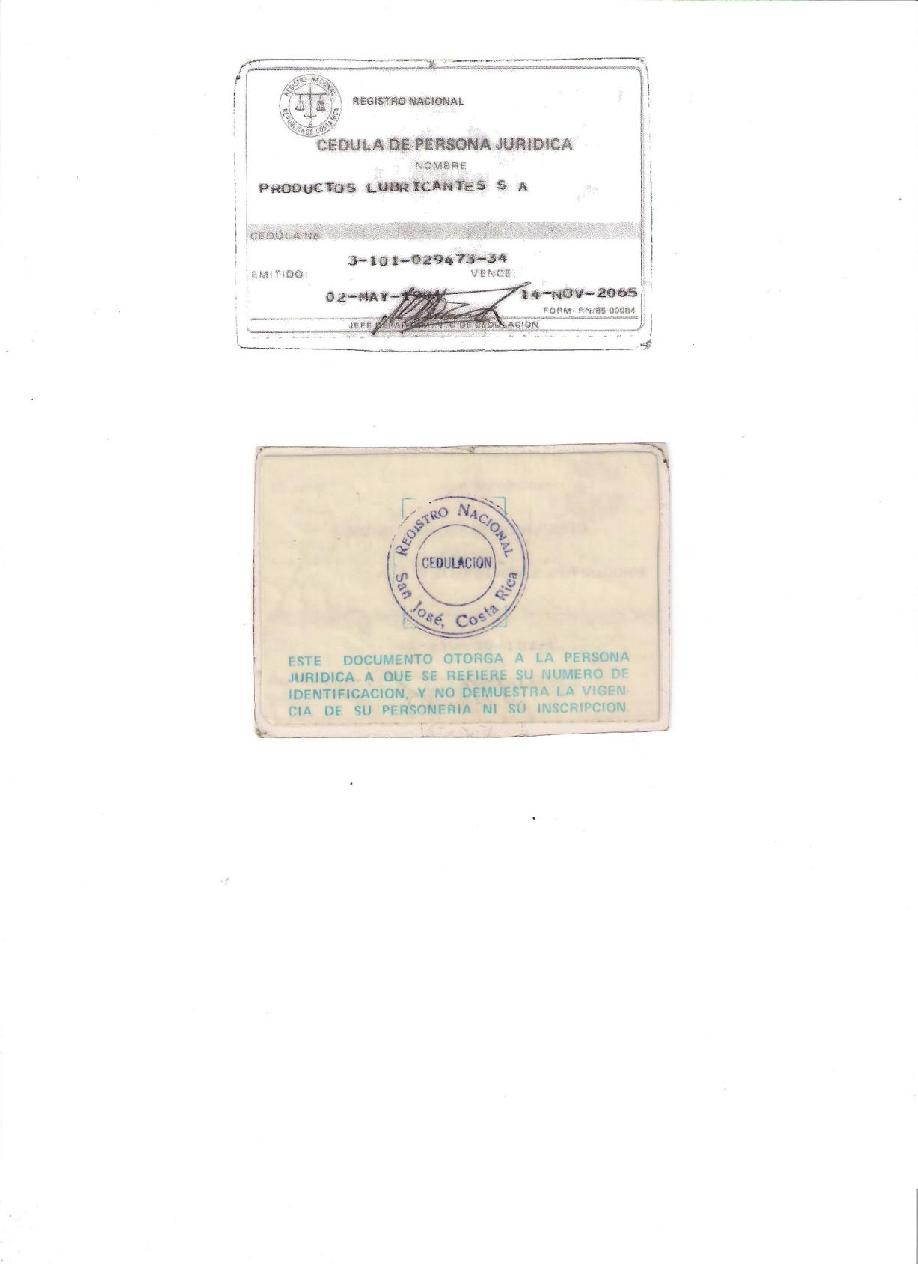 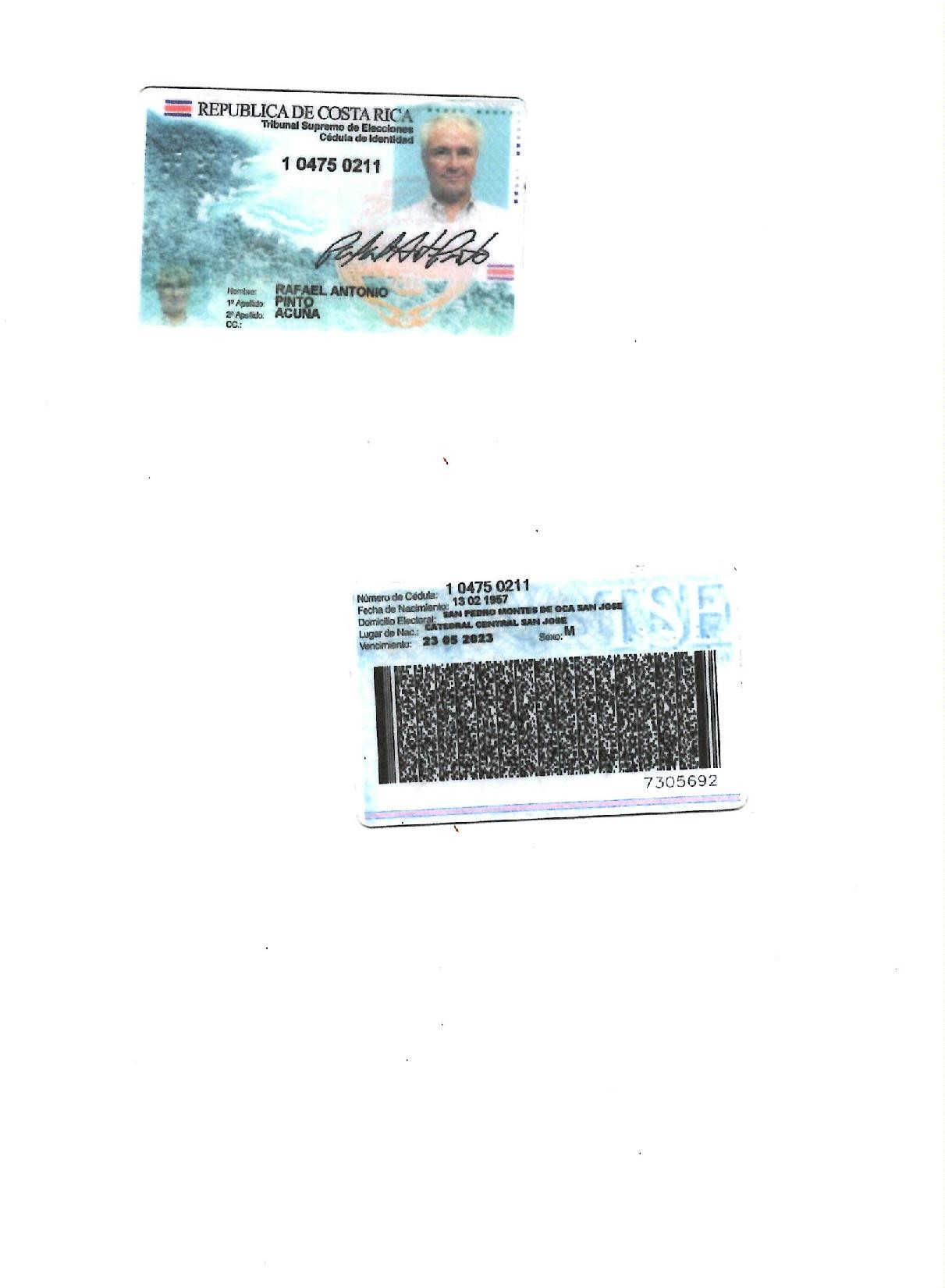 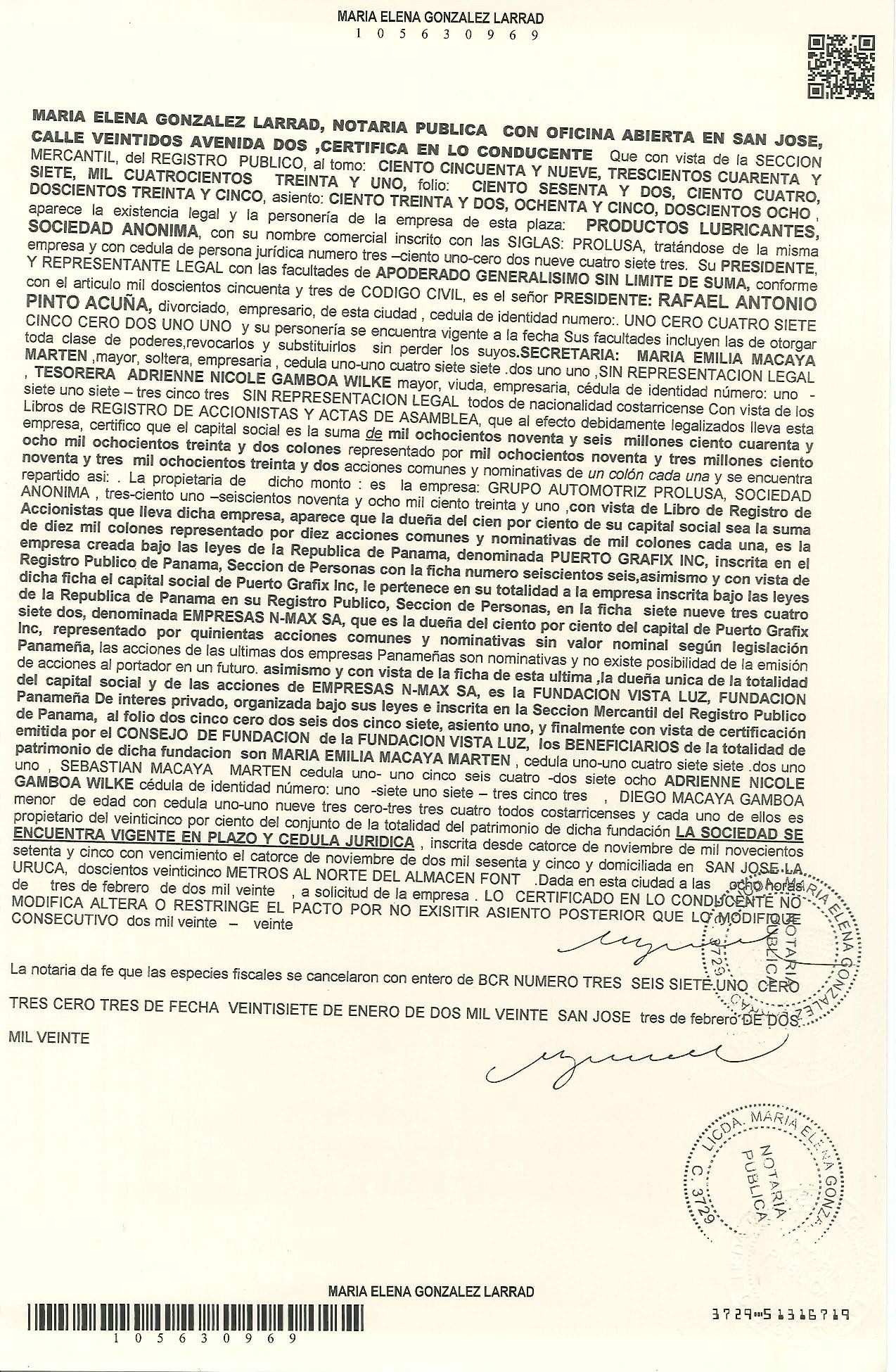 ----------------------- Última Línea -----------------------**Este documento es válido solo por el día de hoy.**Este es un documento digital, por lo tanto cuando se imprima pierde validez del mismo.**En caso que necesite verificar el documento digital puede accesar a la página web:, www.ccss.sa.cr- Consulta de Patrono al día, y digitar el consecutivo del documento , su tipo y número de identificación asociado.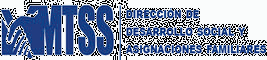 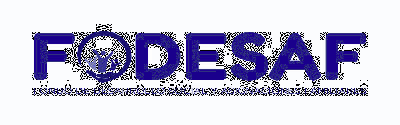 Certificación DigitalMinisterio de Trabajo y Seguridad SocialDirección General de Desarrollo Social y Asignaciones FamiliaresCERTIFICAQue con base en la información suministrada por la Caja Costarricense de Seguro Social, la cual se encuentra en el sistema de información de patronos morosos que lleva el Departamento        de Gestión de Cobro de la Dirección General de Desarrollo Social y Asignaciones Familiares,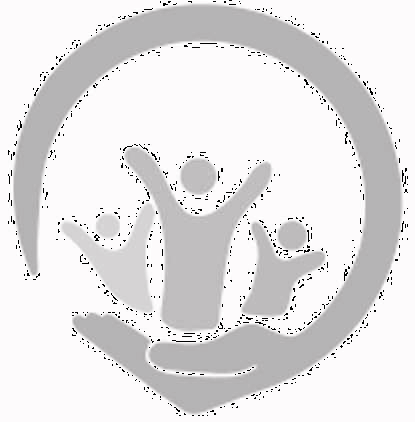 la cédula03101029473registrada a nombre dePRODUCTOS LUBRICANTES SOCIEDAD ANONIMAno reporta Deuda con el Fondo de Desarrollo Social y Asignaciones Familiares . Es todo.Se extiende la presente certificación a solicitud del interesado, en la ciudad de San José el día QUINCE DE ABRIL DE DOS MIL VEINTE .No se cancelan especies fiscales de Ley por encontrase exenta la institución de conformidad con la Ley Reguladora de Exoneraciones Vigentes, Derogatorias y Excepciones-Ley N° 7293. Este documento tiene una vigencia de un mes a partir de su emisiónEste  documento  ha  sido  firmado  mediante  certificado   de   firma   digital   institucional   y   por ende se le otorga la  misma  equivalencia  jurídica  y  fuerza  probatoria  que  la  de  la  firma  manuscrita  y  los  documentos  físicos.  Lo  anterior  según  la   Ley   de   Certificados,   firmas digitales y documentos electrónicos - Ley 8454 del 13 de octubre del 2015.www.fodesaf.go.cr / desaf.cobros@mtss.go.crFICHA TÉCNICA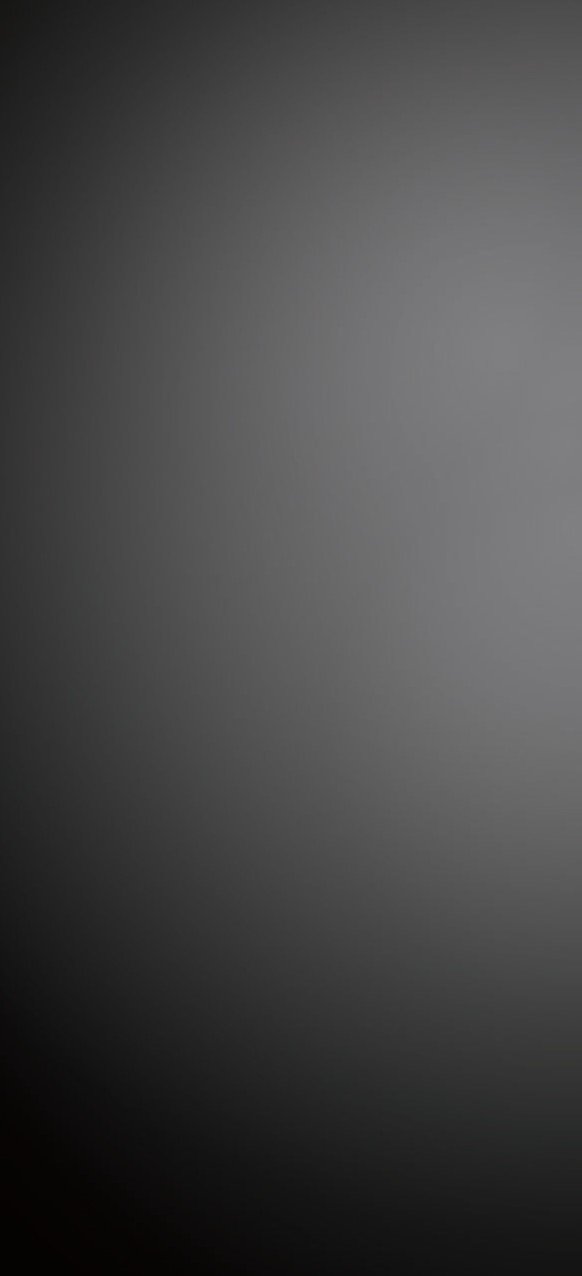 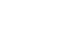 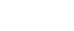 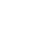 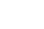 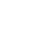 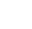 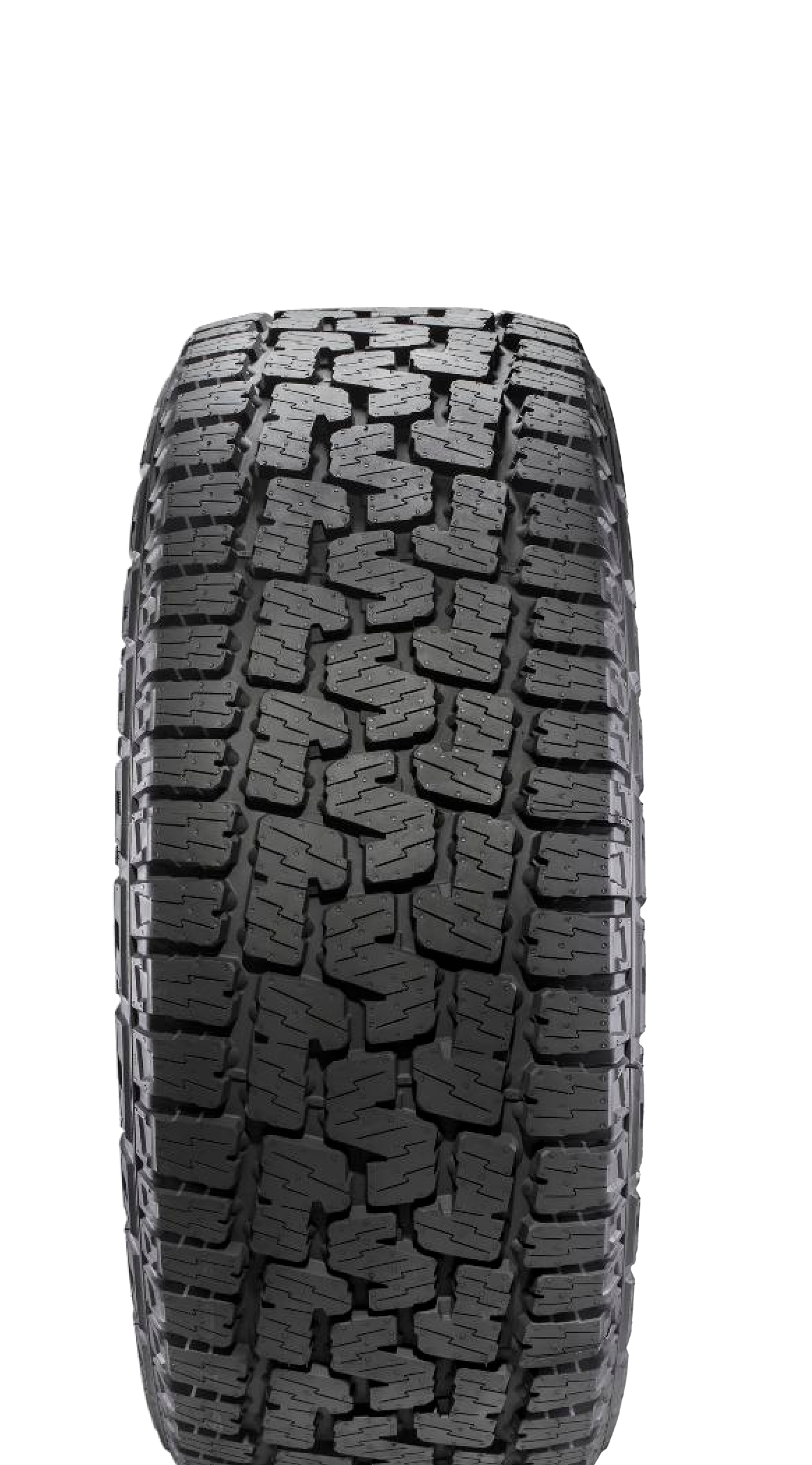 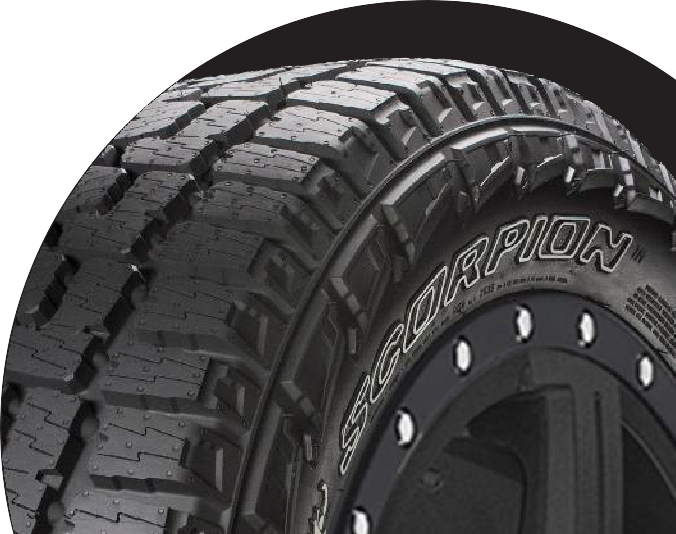 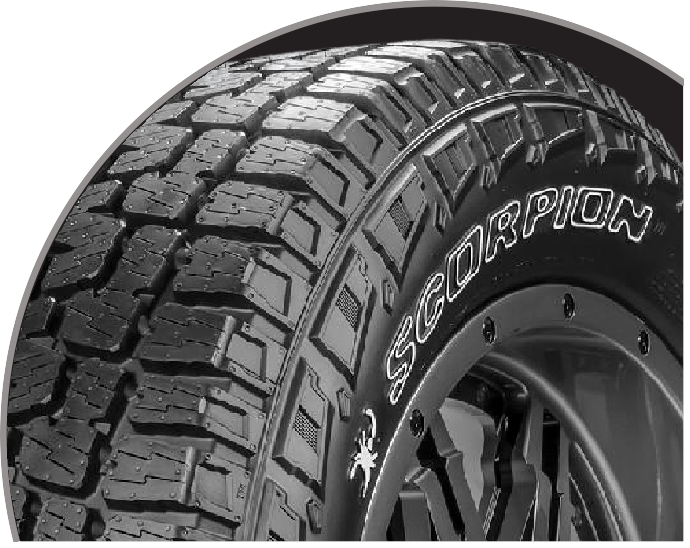 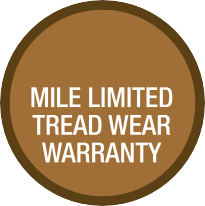 The Right Product for On and Off Road ConditionsThe Scorpion All Terrain Plus is the newest product in the Pirelli Plus product range, and provides outstanding performance for pickup trucks and SUVs in on and off road conditions.5O,000*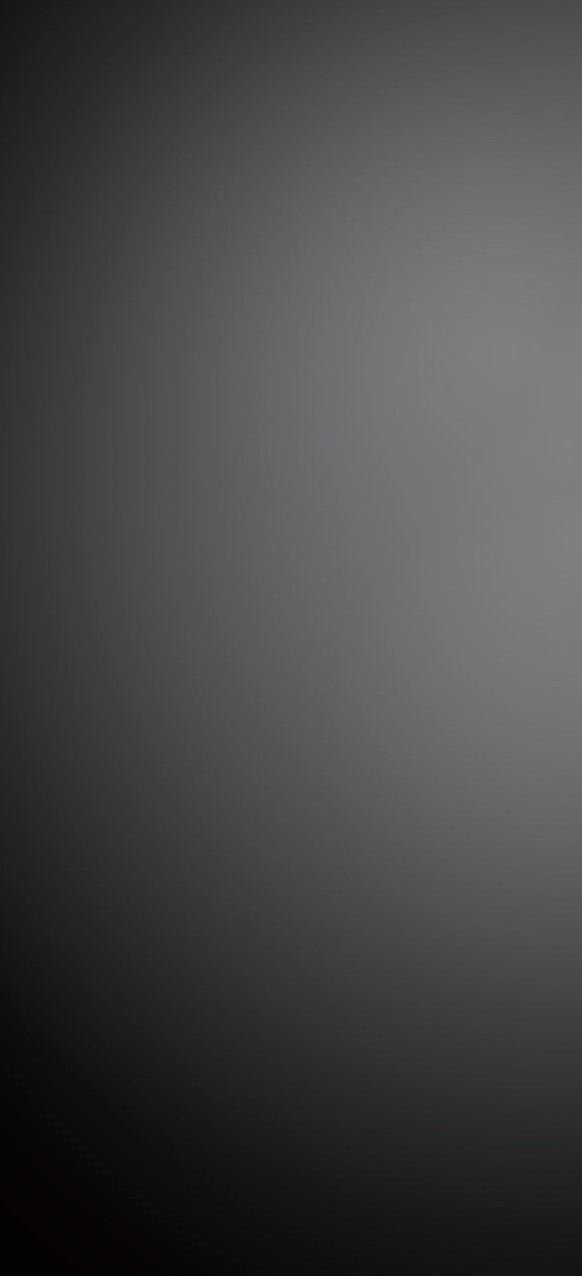 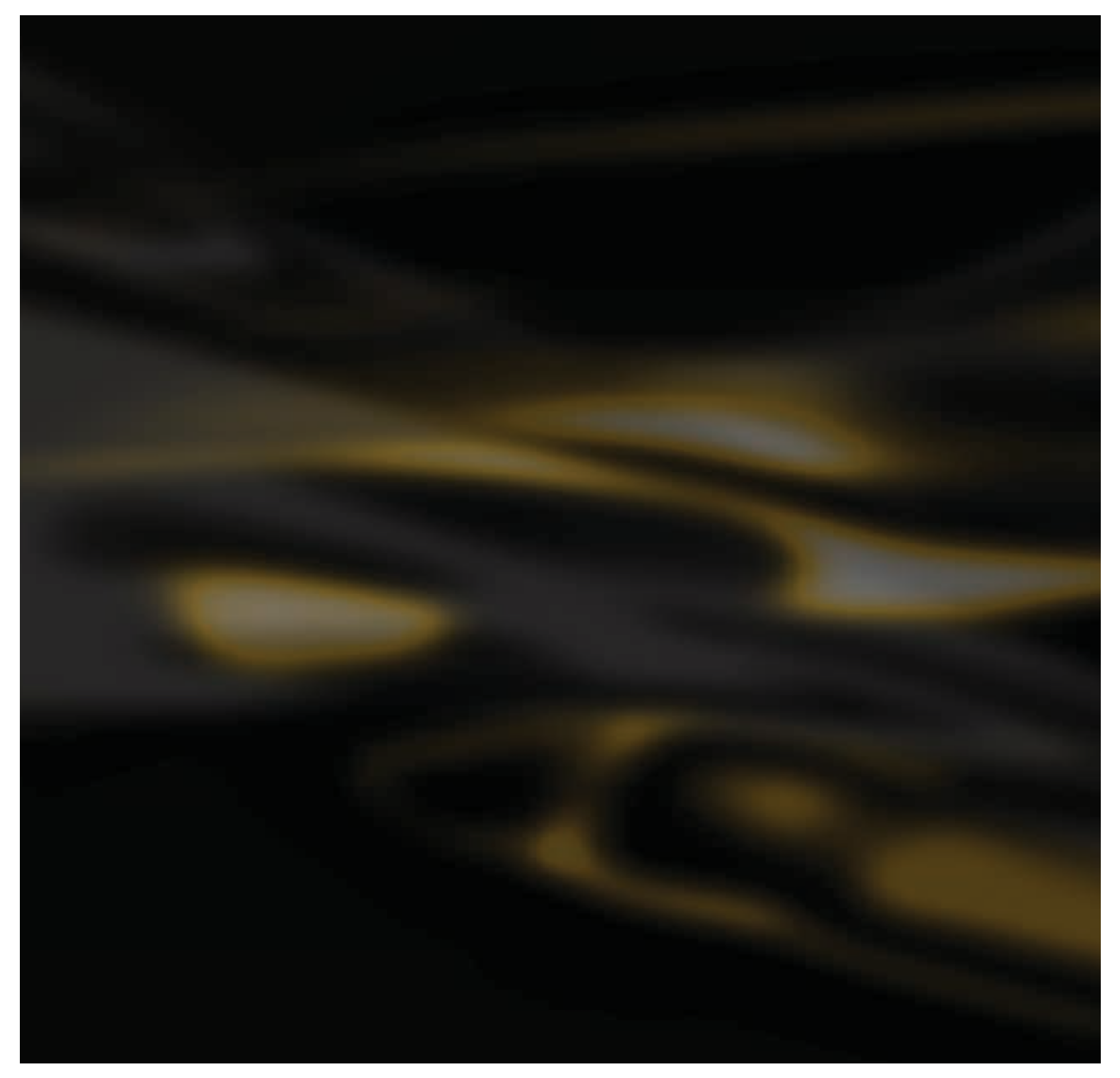 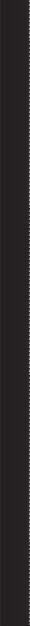 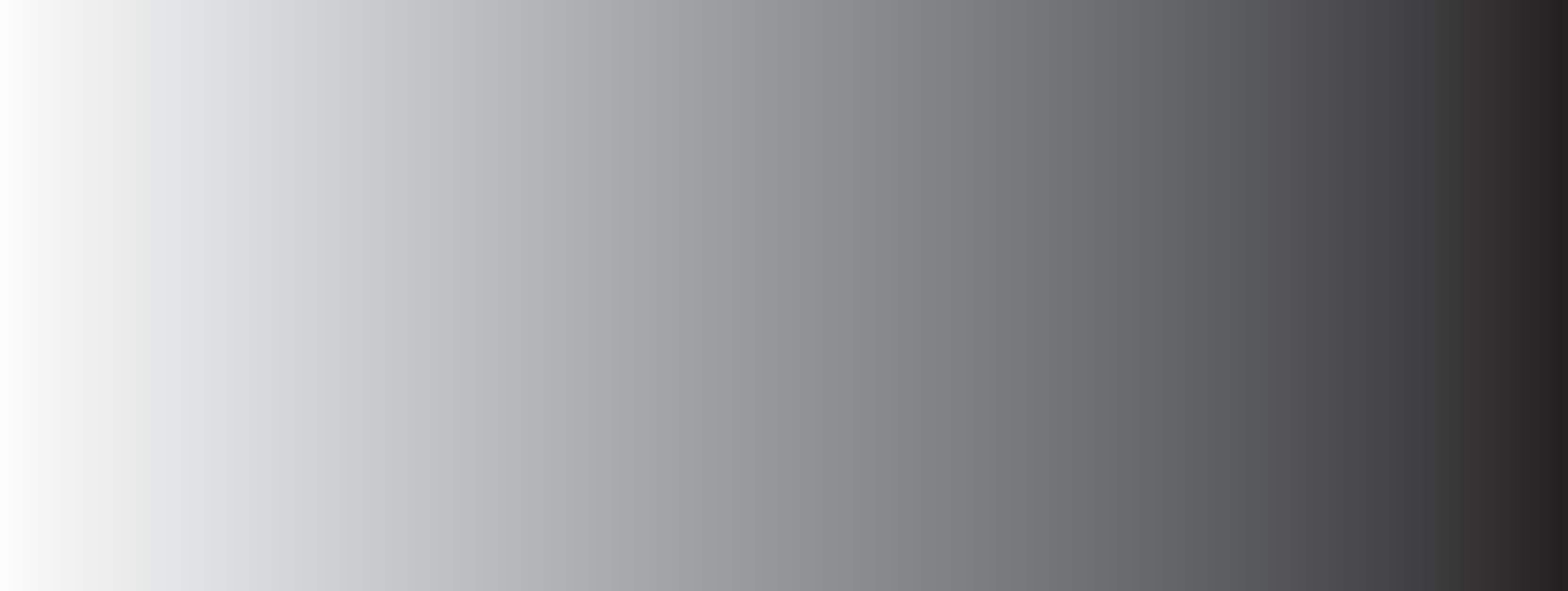 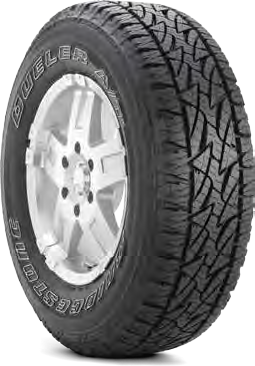 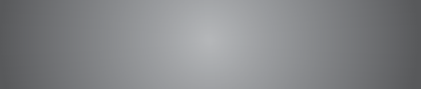 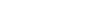 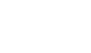 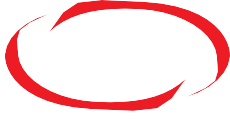 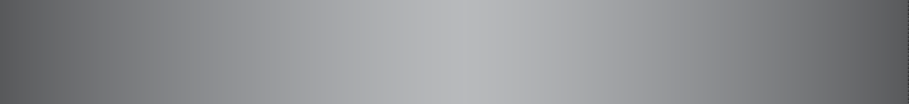 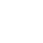 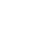 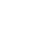 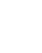 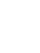 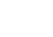 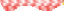 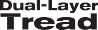 Su característica constructiva y el compuesto de la banda de rodamiento, contribuyen a lograr una alta capacidad de resistencia a cortes e impactos. Para utilizar en trabajos mixtos/exigentes en todas las posiciones y tipo de terreno.MEDIDAS Y ESPECIFICACIONES215/80R15	102S	6.00	724	216	11.0LT265/70R15	109/105S	8.00	804	272	12.0P215/65R16	96S	5.00	686	217	8.8LT215/70R16	100/97S	6.50	707	221	11.0225/65R17	102T	6.50	724	224	8.9265/65R17	112T	8.00	773	263	8.8LT245/65R17	105/102S	7.00	750	12.0Consultar disponibilidad por país.52CARTA FABRICANTE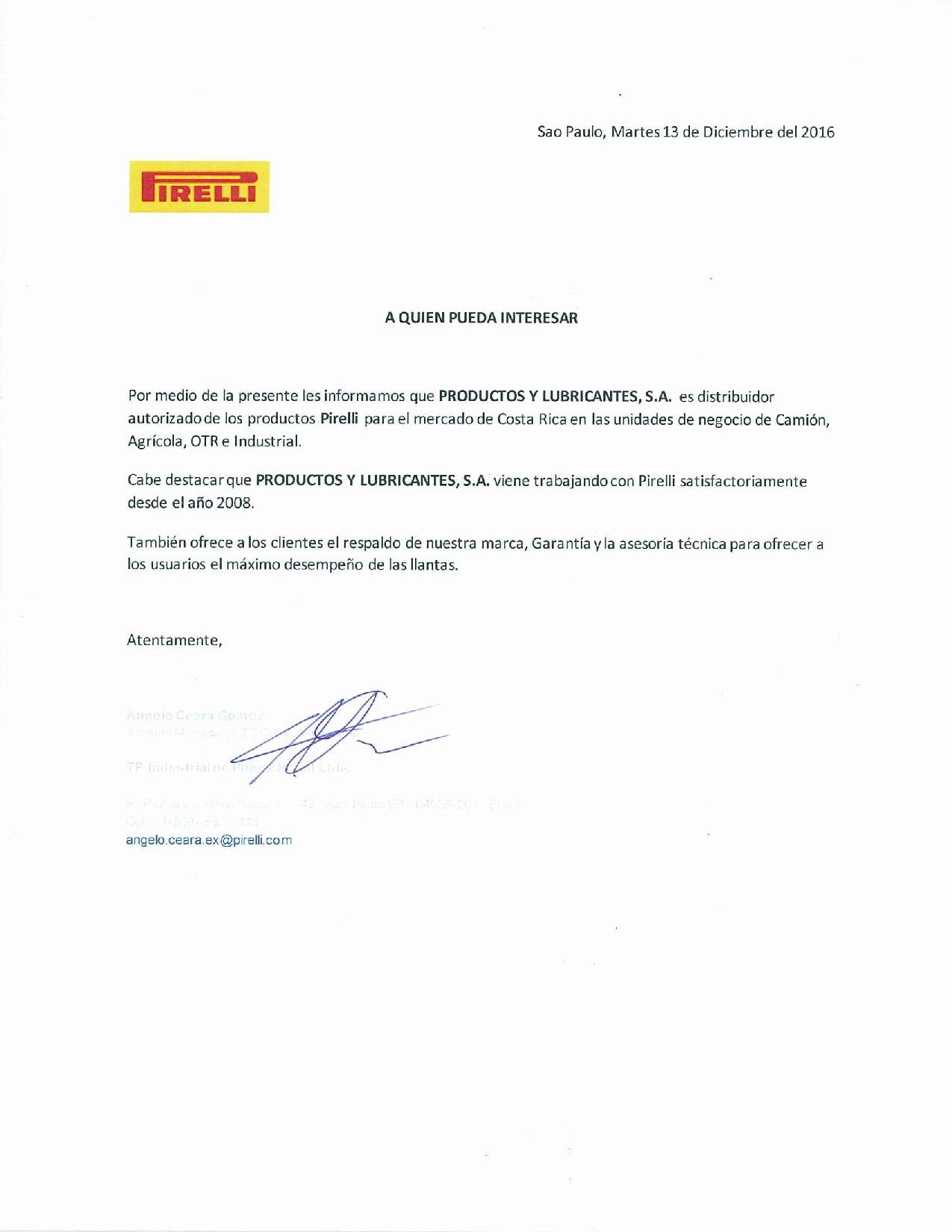 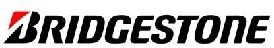 Bridgestone de Costa Rica, S.A. Tel: (506) 2209-7300Dirección: Kilómetro 11 Autopista General Cañas La Ribera de Belén, Heredia, Costa Rica.Apdo. Postal BSCR: 4018-1000 San José www.bridgestone.cr18 de marzo, 2020 LIC.20-004CERTIFICACIÓNBridgestone de Costa Rica S. A., certifica que la empresa Productos Lubricantes S. A., está debidamente autorizada en Costa Rica, desde hace más de 40 años, para comercializar las marcas de llantas: Bridgestone y Firestone, y otras marcas privadas que son producidas o importadas por nuestra planta de Costa Rica, así como brindar Servicio Postventa de las mismas.Se extiende este documento con el fin de respaldar la participación de nuestro cliente en las diferentes licitaciones o contrataciones gubernamentales en las que participará durante este año 2020.Muy atentamente,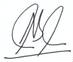 Carlos Salas C. Gerente de Ventasc: ArchivoUNIDAD DE CUMPLIMIENTO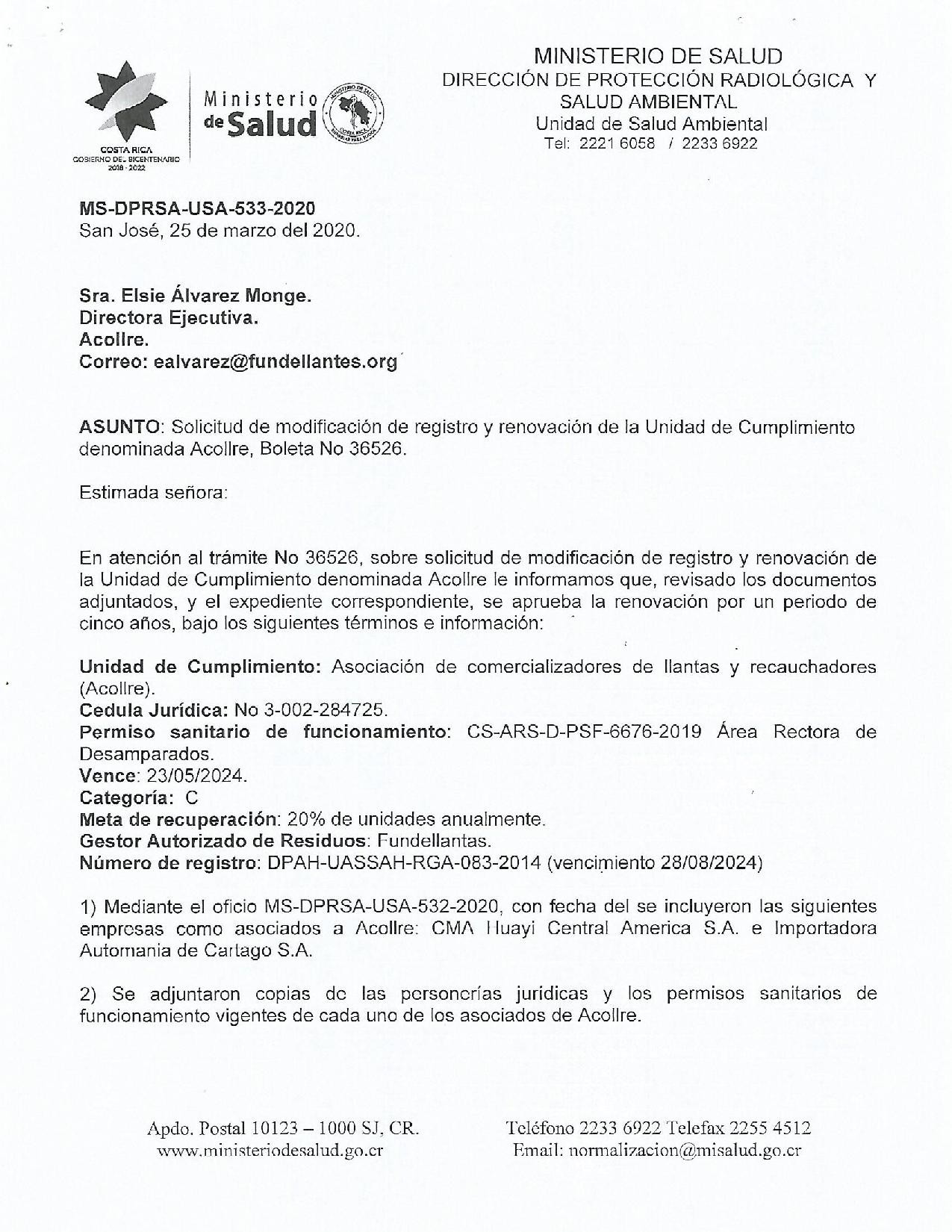 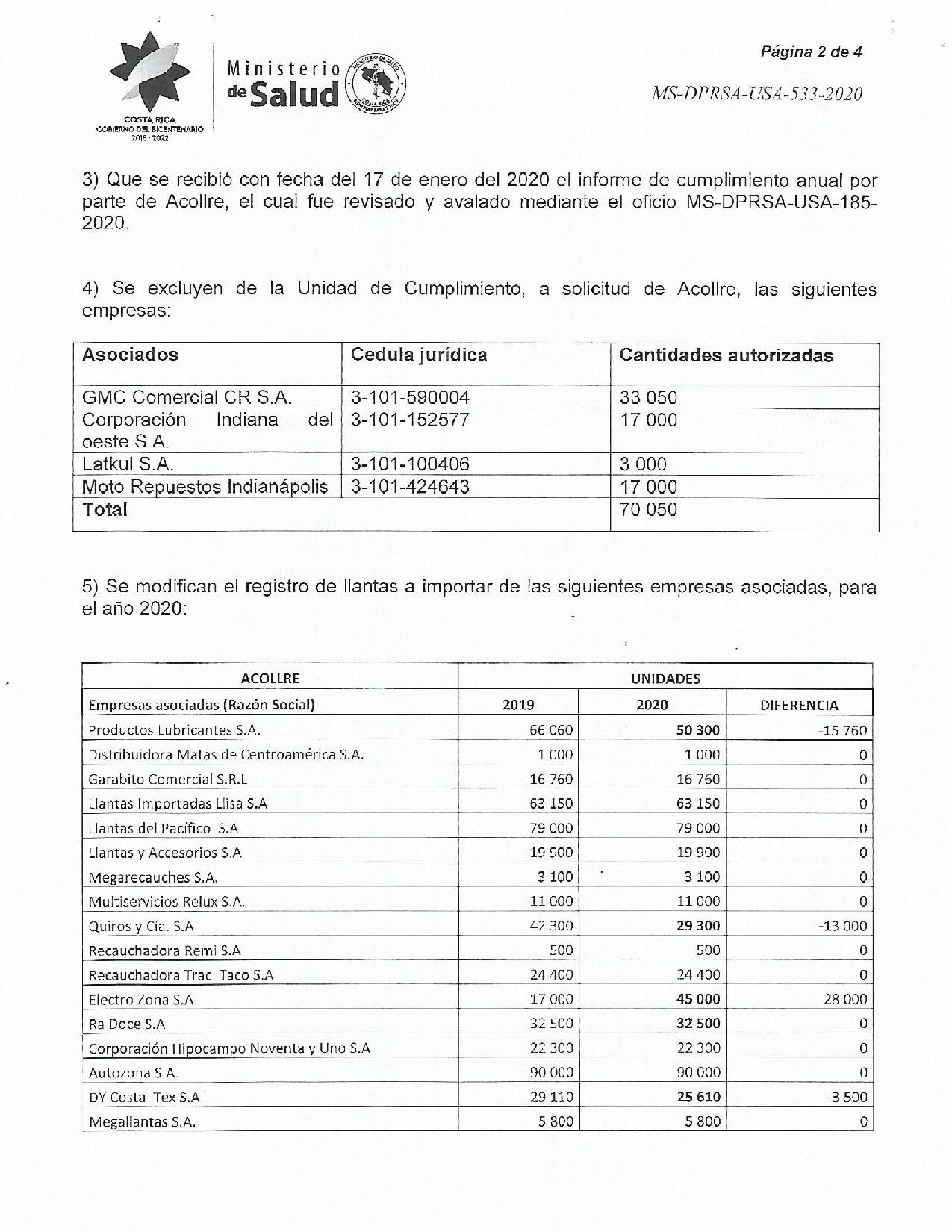 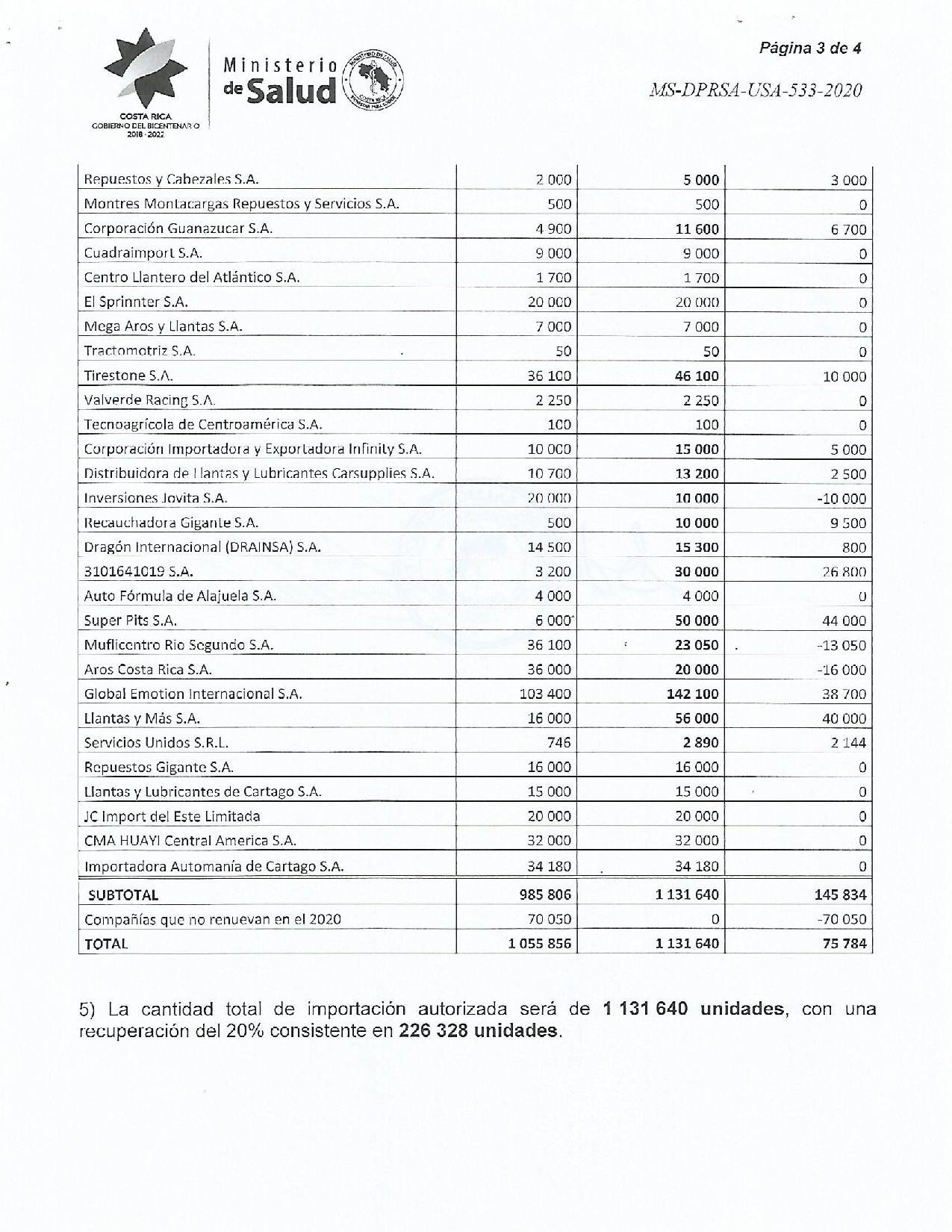 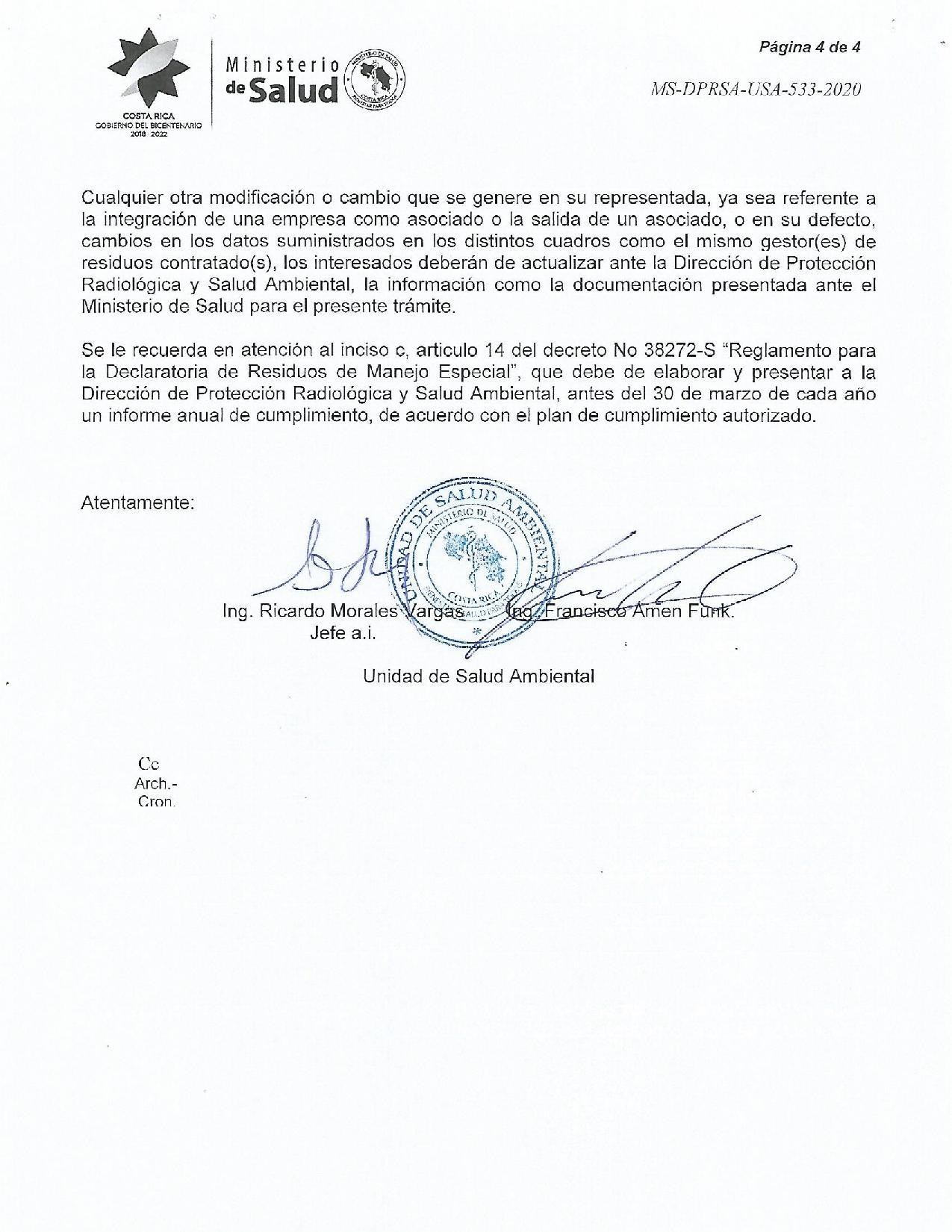 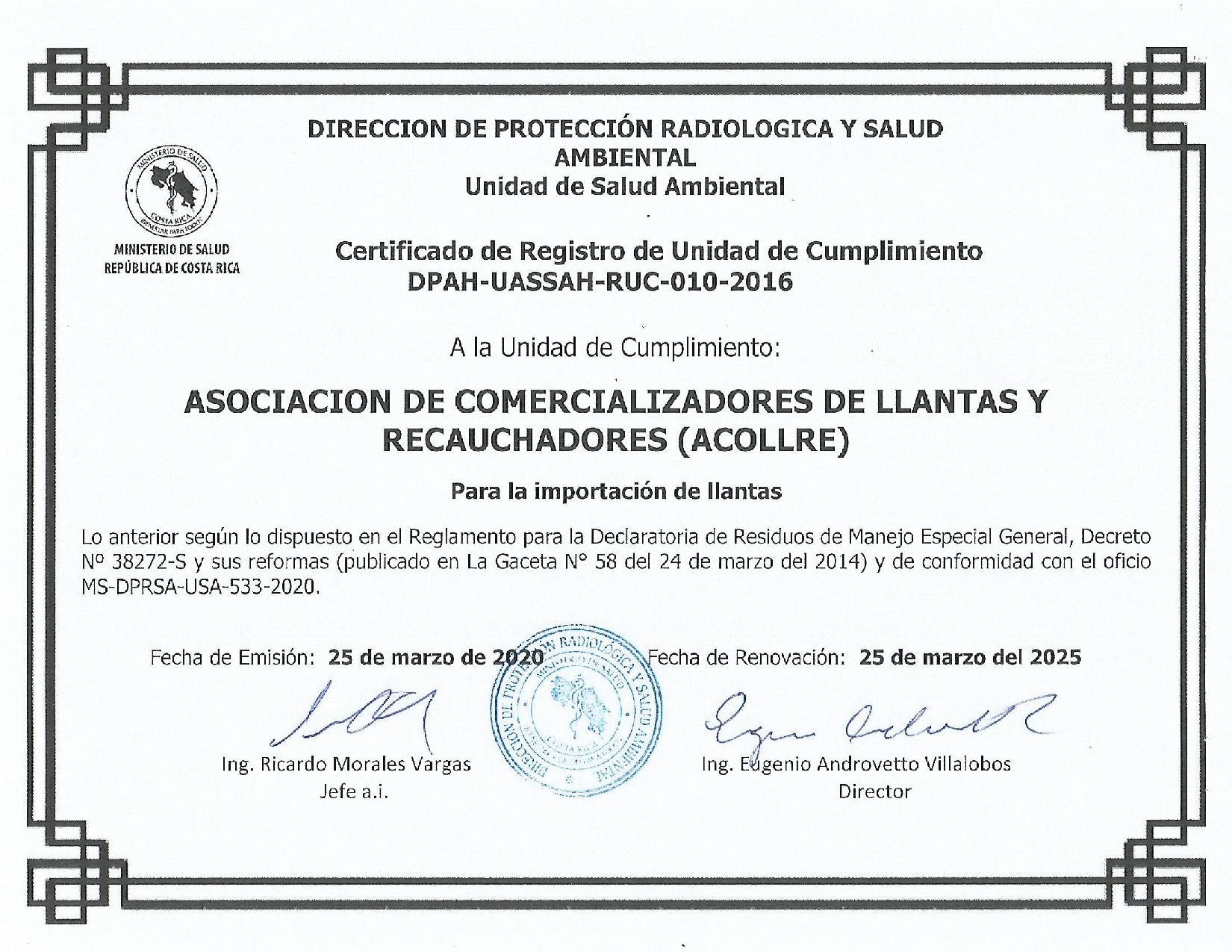 Nombre del o la oferenteProductos Lubricantes S.A.Cédula jurídica/cédula física3-101-029473Nombre del o la representante legalRafael Antonio Pinto AcuñaNúmero de teléfono2210-2600Correo electrónicolicitaciones@superservicio.comMedio oficial de notificaciónCorreo electrónicoNúmero de fax2210-2670Nombre de la persona encargada del procedimientoJessica Moya BadillaNúmero de teléfono de la persona encargada delprocedimiento2210-2600 ext. 3507Dirección exacta de la empresa200 m Norte de Almacén Font, edificio esquinero. La Uruca, San José, Costa RicaLINEACANTIDADTAMAÑO REFDESCRIPCIONINDICE DECARGAINDICE DEVELOCIDADMARCAPRECIOUNITARIOPRECIOUNITARIOPRECIO + IVAPRECIO + IVATOTALTOTAL14245/65 R17 ATLlantas para vehículo placa CL292902, Unidad 05,Mitsubishi L200 año 2016111TPirelli Scorpion AT₡82,500.00₡93,225.00₡372,900.00Total trescientos setenta y dos mil novecientos colones con 00 /100Total trescientos setenta y dos mil novecientos colones con 00 /100Total trescientos setenta y dos mil novecientos colones con 00 /100Total trescientos setenta y dos mil novecientos colones con 00 /100Total trescientos setenta y dos mil novecientos colones con 00 /100Total trescientos setenta y dos mil novecientos colones con 00 /100Total trescientos setenta y dos mil novecientos colones con 00 /100Total trescientos setenta y dos mil novecientos colones con 00 /100Total trescientos setenta y dos mil novecientos colones con 00 /100Total trescientos setenta y dos mil novecientos colones con 00 /100Total trescientos setenta y dos mil novecientos colones con 00 /100₡372,900.00LINEACANTIDADTAMAÑO REFDESCRIPCIONINDICE DECARGAINDICE DEVELOCIDADMARCAPRECIOUNITARIOPRECIOUNITARIOPRECIO + IVAPRECIO + IVATOTALTOTAL14245/65 R17 ATLlantas para vehículo placa CL292902, Unidad 05,Mitsubishi L200 año 2016105SBridgestone Dueler AT Revo 2₡70,500.00₡79,665.00₡318,660.00Total trescientos dieciocho mil seiscientos sesenta colones con 00 /100Total trescientos dieciocho mil seiscientos sesenta colones con 00 /100Total trescientos dieciocho mil seiscientos sesenta colones con 00 /100Total trescientos dieciocho mil seiscientos sesenta colones con 00 /100Total trescientos dieciocho mil seiscientos sesenta colones con 00 /100Total trescientos dieciocho mil seiscientos sesenta colones con 00 /100Total trescientos dieciocho mil seiscientos sesenta colones con 00 /100Total trescientos dieciocho mil seiscientos sesenta colones con 00 /100Total trescientos dieciocho mil seiscientos sesenta colones con 00 /100Total trescientos dieciocho mil seiscientos sesenta colones con 00 /100Total trescientos dieciocho mil seiscientos sesenta colones con 00 /100₡318,660.00RAZÓN SOCIAL/NOMBRECÉDULA(FIS/JUR)PRODUCTOS LUBRICANTES SOCIEDAD ANONIMA3101029473NÚMERO PATRONALNOMBRE O RAZÓN SOCIALLUGAR DE PAGO3101029473PRODUCTOS LUBRICANTES SOCIEDAD ANONIMAOFI. CENTRALESRimSizeNoteLI-SR16”LT245/75R16120/116R E16”265/75R16116T16”LT265/75R16123/120S E16”235/70R16106T16”245/70R16XL111T16”255/70R16111T16”265/70R16112T17”LT235/80R17120/117R E17”245/70R17110T17”265/70R17115T17”LT265/70R17121/118S E17”LT285/70R17121/118R D17”LT315/70R17121/118S E17”245/65R17XL111T17”225/65R17102H18”LT275/70R18wl125/122S E18”265/65R18wl114T18”275/65R18wl116T18”265/60R18wl110H20”LT275/65R20wl126/123S E20”275/60R20wl115T20”275/55R20wl113T20”LT285/55R20wl122/119T E